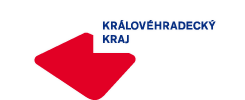 Pozvánkana kemp a utkání v rámci projektu VTM U14 roč. 2006, který se koná v neděli 15. 9. 2019 na ZS ve Dvoře Králové nad LabemSraz: 		7:45	 ZS Hradec Králové 		8:00	společný odjezd autobusem od ZS v HK		ČASOVÝ ROZPIS  09:45 – 10:30	led – Královéhradecký kraj U14 10:30 – 11:15	led – Zlínský kraj U14 11:30 – 12:30	off-ice Královéhradecký kraj U14 + Zlínský kraj U14 13:15 – 15:15	Utkání Královéhradecký kraj U14 – Zlínský kraj U14	 15:45		oběd (oba kraje)16:00 		ukončení akceNominace:	Mountfield HK:	Štěpán Černý (O), Filip Samek (O), Jakub Jón (Ú), Lukáš Král (Ú), Samuel Šinkovský (Ú), Matěj Voděracký (Ú), David Hynek (Ú), Samuela Majšner (B), Václav Šedivý (Ú, David Ficenec (O), Adam Novotný (Ú) HC Jičín:	Jan Němeček (Ú)HC Náchod:		Lukáš Sochor (Ú)TJ Sp. Nové Město:	Kryštof Kubišta (O), Marek Lhotský (O)HC Trutnov:		Lukáš Kamenický (B)HC St. Vrchlabí:		Daniel Srnský (O)Libo Pivko – trenér roč. 2006, tel. 722 903 416Mgr. Roman Šinkovský, Ph.D. – trenér roč. 2006, tel. 778 081 011.Omluvenky posílejte pouze Mgr. Šinkovskému.				UPOZORNĚNÍ: Všichni hráči zaplatí poplatek 400,- Kč na místě (stvrzenka na vyžádání). Hráči s sebou vezmou hokejovou výstroj na led a oblečení na trénink off-ice (uvnitř/venku dle aktuálního počasí).Za správnost: Lucie BalášováKrálovéhradecký KVV ČSLHV Hradci Králové dne 7. 9. 2019